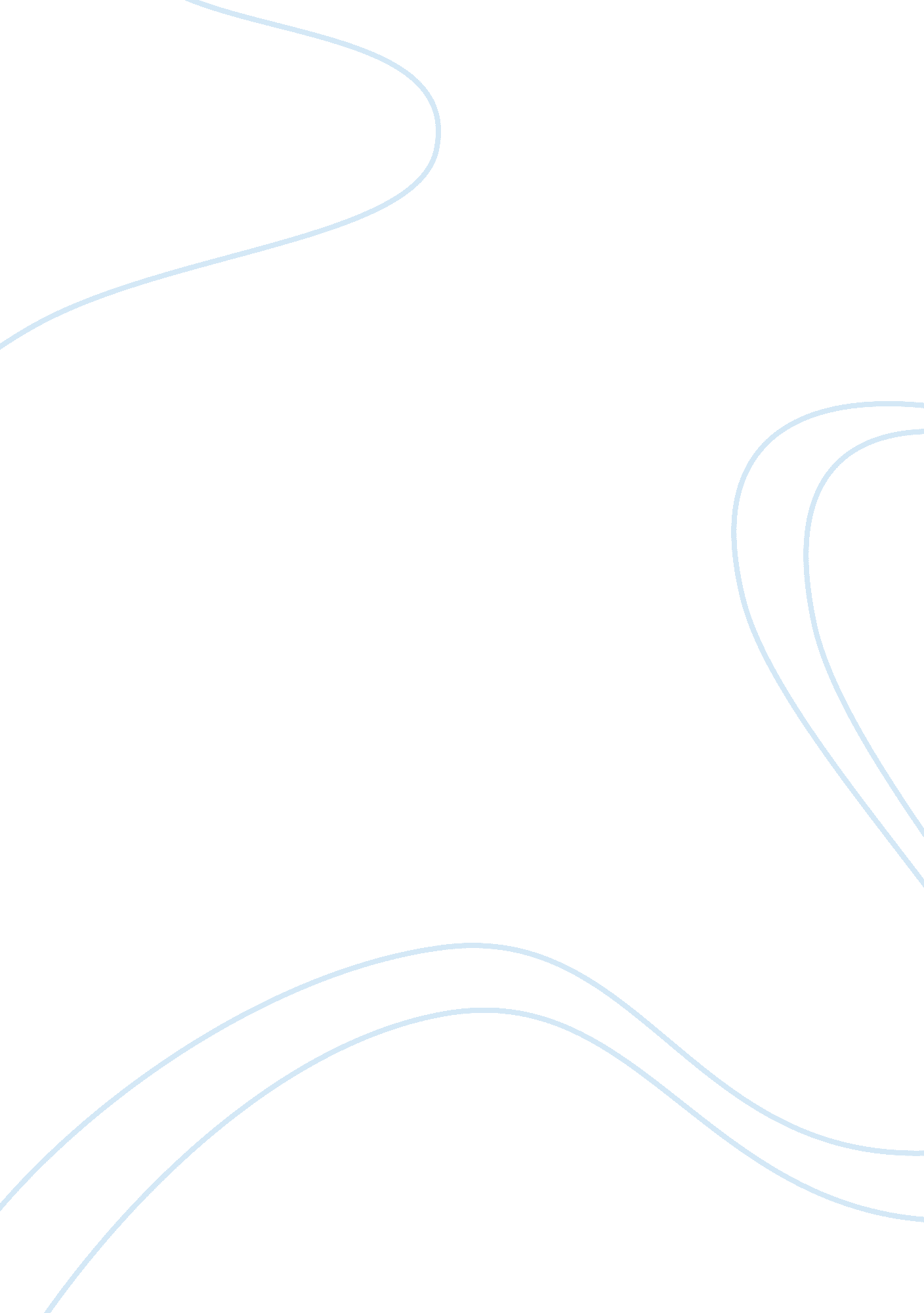 Modern refrigeration and air conditioning essayBusiness, Industries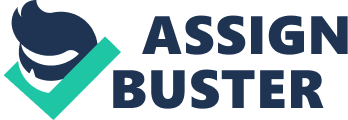 Modern Refrigeration and Air Conditioning The industry of heating, air conditioning and refrigeration enjoy continuous success only because of continuous research and development, which ends up in the development of valuable and groundbreaking products that help a lot of the members of the world population. The relevance of research and development in this field is illustrated by the success story below. The leading news publication of the industry of air conditioning and refrigeration, the Air Conditioning, Heating & Refrigeration News, convened a Dealer Design Awards program to determine who should receive an award for best products in 2007 (“ Emerson Receives Top Industry Honors for Heating, Air Conditioning and Refrigeration Technologies”). This is a yearly affair, designed to Give recognition to deserving companies who are able to produce and develop the best and most innovative technologies in the industry of heating, air conditioning and refrigeration. John Conrad, the publisher of Air Conditioning, Heating & Refrigeration News, declared that this yearly affair is valued because it gives opportunities for them and the public to interact on matters relevant to the industry (“ Emerson Receives Top Industry Honors for Heating, Air Conditioning and Refrigeration Technologies”). Thus, the annual awards allows them to recognize research and development efforts of various companies in the industry, while at the same time informing their readers about recent innovations on installation and service solutions in the same industry (“ Emerson Receives Top Industry Honors for Heating, Air Conditioning and Refrigeration Technologies”). The independent panel of heating, air conditioning and refrigeration contractors awarded the honor to Emerson Climate Technologies for developing four climate control products (“ Emerson Receives Top Industry Honors for Heating, Air Conditioning and Refrigeration Technologies”). Emerson Climate Technologies is currently considered as the “ world’s leading provider of heating, ventilation, air conditioning and refrigeration solutions for residential, industrial and commercial applications (“ Emerson Receives Top Industry Honors for Heating, Air Conditioning and Refrigeration Technologies”).” It boasts of providing customized and integrated climate-control solutions for customers from around the world. The awards won by the company consisted of one for each of the following categories: residential controls, refrigeration, commercial controls, and testing and monitoring categories (“ Emerson Receives Top Industry Honors for Heating, Air Conditioning and Refrigeration Technologies”). The product that won a gold award in the residential controls category is a communicating technology that enables residential heating and cooling systems to communicate with each other and share information to maintain a precise indoor temperature and humidity. More impressive is the fact that it can protect the compressor from damaging faults, and alert the owner if something goes wrong (“ Emerson Receives Top Industry Honors for Heating, Air Conditioning and Refrigeration Technologies”). This news significantly points out how important it is to the industry to continuously engage in research and development in order to maintain competitiveness in the industry. More importantly, continuous research and development could lead, not only to good business, but better conditions of living for many people who would choice to avail of the products. Indeed, air conditioning systems and other climate-control devices such as the ones produced by this featured company can provide valuable comfort to many people, who may be bothered by unusual changes in temperature. Only the kind of rigorous research like the ones conducted by Emerson Climate Technologies can develop breakthrough products such as the ones that received recognition in the said awards program. Works Cited“ Emerson Receives Top Industry Honors for Heating, Air Conditioning and Refrigeration         Technologies.” Business Wire. New York. 7 Sept. 2007. 9 Nov. 2007. ; http://0 –  proquest . umi . com . novacat . nova . edu/pqdweb ? did= 1332224581 ; sid= 2      ; Fmt= 3 ; clientId= 17038; RQT= 309 ; VName= PQD;.;; 